Veileder til søknad om arrangementer i Raet nasjonalpark og Søm LVOHva koster det?Det koster ikke noe å få behandlet en søknad etter verneforskriften. Hvilke arrangementer er søknadspliktige?I utgangspunktet kan alle slags produkter og tjenester søke så lenge de innfrir kriteriene som er satt av styret. Produkter inkluderer forbruksvarer og utsmykking/kunst, bekledning og utstyr, tjenester og opplevelser. Produktet behøver ikke være unikt for Raet nasjonalpark, men skal ifølge kriteriene ha en egenart for Raet nasjonalpark. I veilederen vil benevnelsen være produkt. Ta kontakt dersom du er usikker på om produktet er aktuelt. SøknadskriterierNasjonalparkstyret i Raet Nasjonalpark har satt følgende kriterier for midlertidig godkjente produkter fra Raet nasjonalpark:Produktet /tjenesten skal ha en egenart for Raet nasjonalparkProduktet/tjenesten skal være miljøvennligProduktet/tjenesten skal kjennetegnes av kvalitet, gode råvarer og godt håndverk. Produktet/tjenesten skal gi info om Raet nasjonalpark direkte eller indirekteProduktet/tjenesten skal ha sin opprinnelse i lokalt næringslivProdukter/tjenester kan være opplevelser og/eller bruks/forbruksvarer (mat/drikke)Hva innebærer godkjenning av produkt?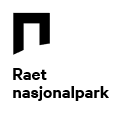 Et godkjent produkt kan benytte logo til Raet nasjonalpark som en del av markedsføringen av produktet. Godkjenningen gjelder ikke firmaet som leverer produktet, dette vil komme som en mulighet gjennom nasjonalparkpartner programmet.En midlertidig godkjenning vil vare frem til Miljødirektoratet innfører/frigir kriterier for nasjonalparkprodukter eller i en avgrenset periode, for eksempel 2 år. Man kan søke om forlengelse.Nasjonalparkstyret kan trekke tilbake en godkjenning dersom produktet ikke lengre innfrir kriteriene eller dersom godkjenningen misbrukes. Nasjonalparkstyret kan gi godkjenning til flere produkter i samme kategori dersom de innfrir kriteriene. For eksempel guidete turer eller saueskinnsfeller fra ulike leverandører.Nasjonalparkstyret har delegert myndighet til midlertidig godkjenning av nasjonalparkprodukter til forvalter. Styret vil bli orientert om delegerte vedtak fortløpende. Spesielle hensynI perioden 15.mars til 30.juli vil det være begrenseninger på aktiviteter på/nær utvalgte hekkelokaliteter i verenområdene. godkjent søknad og grunneiers tillatelse. Fremmede objekter (for eksempel marint søppel) kan høstes/fjernes uten søknad. Det er ikke tillatt å hente løsmasser (for eksempel sand og stein) eller bergarter fra verneområdet. Fiske er ikke begrenset av verneforskrift, men følg opp Fiskeridirektoratets bestemmelser.Tangrettigheter er forbeholdt rettighetshavere flere steder.Utmarksbeite er forbeholdt rettighetshavere flere steder. I sone B er beite søknadspliktig. Gjerdeoppsett er søknadspliktig. Skogdrift/hogst er forbeholdt grunneiere. Organiserte aktiviteter i utmark forutsetter grunneiers tillatelse. Hva bør søknaden inneholde?Navn på ansvarlig søker/ leverandør med kontaktinfo Beskrivelse av produktet, inkluder hvordan produktet innfrir søknadskriteriene. Produktet trenger ikke innfri ALLE kriteriene for å søke godkjenning.Beskrivelse av hvordan produktet skal gi info om Raet nasjonalpark (eller Søm LVO der det er aktuelt).Søknaden sendes til PostadresseRaet nasjonalparkstyre v/ Fylkesmannen i AgderPostboks 788 Stoa4809 ArendalEpost: fmavpost@fylkesmannen.noMerk epost Raet nasjonalparkstyre